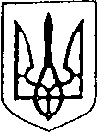 Більшівцівська  селищна  рада ВИКОНАВЧИЙ КОМІТЕТРішеннявід 31 травня 2021 року №121смт.БільшівціПро план роботи виконавчого комітету
селищної ради на друге півріччя 2021р.Керуючись ст.40, ч.1,2 ст. 52 Закону України „Про місцеве самоврядування в
Україні та регламентом роботи селищної ради, виконавчий комітет селищної
ради вирішив:І .Затвердити план роботи виконавчого комітету селищної ради на
друге півріччя 2021 р року згідно з додатком.2.Керівникам установ та організацій, працівникам апарату виконавчого
комітету забезпечити реалізацію  затвердженого  плану.Селищний голова                               Василь  СаноцькийБільшівцівська селищна  рада  ТГПлан роботи виконкому селищної  ради на  друге  півріччя 2021 рокуРозглянути на засіданні виконкому такі питання: ЛипеньПро розгяд  звернень громадян за  перше  півріччя 2021 рокуПро    стан виконавської дисципліни   у роботі з документамиПро святкування  свята Івана-КупалаПро роботу  установ  торгівліПро виконання селищного бюджету територіальної громади за   І  півріччя2021  рік Серпень Про  підготовку  ліцеїв та гімназій  ТГ  до  нового  навчального  рокуПро відзначення Дня  Незалежності Про підготовку  установ ТГ  до роботи в осінньо- зимовий  періодВересень Про  відзначення   дня  людей  похилого  вікуПро  роботу  установ  культуриЖовтеньПро підсумки роботи із зверненнями громадян, які  надійшли до виконкому за 9 місяців 2021 рокуПро виконання селищного бюджету територіальної громади за   9 місяців  2021  рокуЛистопадПро роботу установ  охорони  здоров’я Звіт про роботу  виконкому селищної  радиГруденьПро  розгляд матеріалів  інвентаризаціїПро план  роботи  виконавчого комітету селищної ради на  перше  півріччя 2022 рокуКеруючий справами (секретар)виконавчого комітету                                          О.Костів